Opdrachten  Les 6Excel Download werkmap Les 6
Open de werkmap Les 6 en maak de onderstaande oefeningen:Kleur Apeldoorn Rood/roze met de knop “Voorwaardelijke opmaak”
Zie afbeelding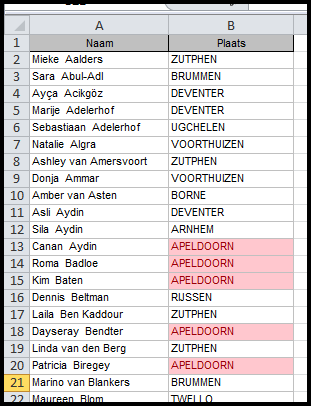 Maak een selectie van alle personen die in Zutphen noemen. Gebruik hiervoor het filter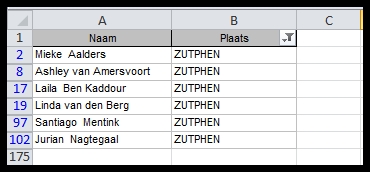 